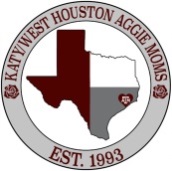 Pg. ___of___Deposit Form Cont’dDate__________________	                                                                   Event_______________________Checks total____________		Cash total___________   		Credit total____________  Remember to include on front page totals.   Check #/Cash/Credit CardFromAmount